                                            Church DirectoryStaff 	Pastor		Rev. Bruce Brown	Office Administrator	Dot Snyder	Preschool Director		Isabelle Dontsop 	Church Treasurer 		Earl Dove	Music Coordinator		Brian Dove 	Flower Coordinator	Isabelle Dontsop	Prayer Chain Coordinator	Brenda Anderson  			Ruling Elders	Fred Entrekin		3/24	Elder       Brian Dove		9/24	Elder – Session Clerk	T. R. Hunter 	 			Inactive	Joe Strube				Elder EmeritusDeacons	Earl Dove 	 	10/23	Finance 	Johnny Wallace	   	3/24	Property	Raymond Wilson   	3/24	Ushers, Property	Ron Richmond		9/24	Mercy   			Missionaries 	Joe and Ann Lyle - MTW				TaiwanLarry and Sandra Rockwell–MTW	 	PeruBill and Susan Carr – MTW				Sioux Indians, MNMichael and Lindie Wadhams-MTW 	Lummi Indians, WAShaun and Becky Hurrie – MTW 	  South Africa                                                      Need to Reach Us?Rev. Bruce Brown ………………….………. christshousehold@yahoo.com  			704-698-8009 cell			704-875-1182 ext. 6 church 	       Preschool….………………………..…………..	Isabelle Dontsop - 704-947-0228			Dontsop cell 980-248-9306 E-mail……………………….…............	director@prosperitypreschool.comChurch Office…………………..…………..…	704-875-1182 Ext. 4		E-mail……………..…………..………….	email@prosperitychurch.orgWebsite…………………………………………. WWW.prosperitypca.com Church Office Hours………..………..…...	Tues.-Fri. 8:00 AM-12:30 PM	Prayer Chain Coordinator………………..Brenda Anderson                                                                   704-875-2351 - brendaea42@gmail.com  Welcome to Prosperity Church Service!We warmly welcome you to the Prosperity Church Worship Service. We are honored to share this morning service with you as we worship God's risen Son. May you know the love of God and feel His presence, for you are special to the Lord, and to us. We pray that God will touch your life during the service, and that you will know His peace.                                                                           Welcome Helen Rifas Helen Rifas is principal harpist of the Winston-Salem, Greensboro and Salisbury Symphonies. She has performed with the Piedmont Chamber Singers, Greenville Chorale, Hickory Choral Society, Piedmont Opera, Greensboro Opera and Roanoke Opera and has served as guest accompanist for many church choirs throughout the area. She, also, teaches harp to students of all ages.The harp music is dedicated to the memory or Robert Martin Wallace. He is the brother of Alma Wallace.          Christmas Eve                                                                                   Candlelight Worship Service          Friday, December 24 at 5:00 PM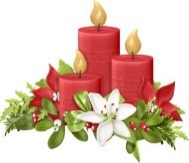                       Christmas Hymns, Scripture Readings                         Lighting the White Advent Candle                        Lighting the Congregational Candles                       Christmas Message from Pastor Bruce FlowersThe beautiful flowers are given to the glory of God and in honor of Mrs. Betty Wallace on her 93rd birthday by the Billings, the Wallaces and the Koroskeny Families.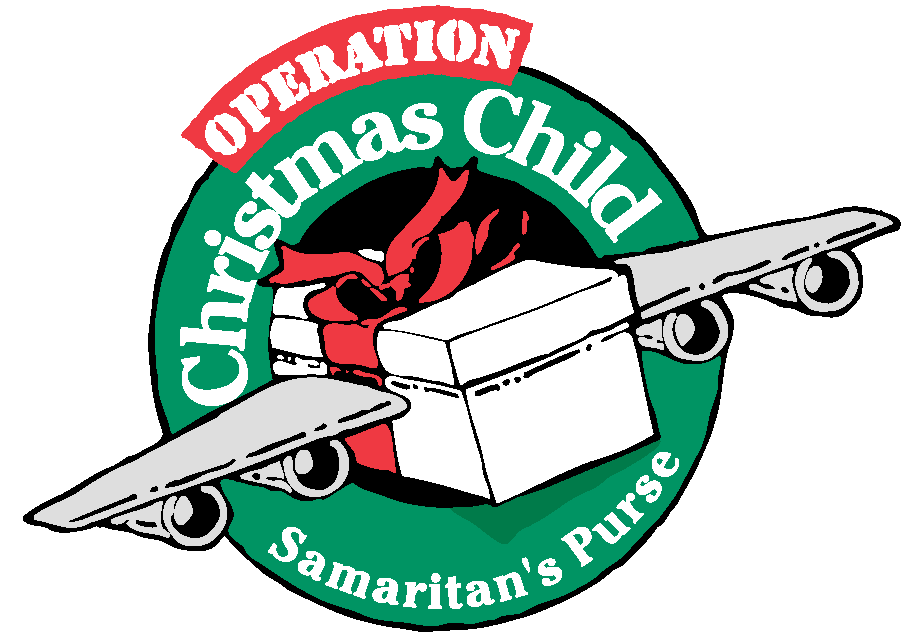 Operation Christmas ChildWould you like to go with our group to help pack the Shoeboxes? We have reserved tomorrow Monday, December 6th from 6:00 PM-10:00 PM.  This opportunity is open to everyone ages 13 and above. See Pastor Bruce if you would like to go. Wednesday Bible Study The Wednesday Bible Study will meet December 8th at 7:00 PM in the sanctuary.  We will be studying chapters 19-21 in "Gentle and Lowly." This will be our last Wednesday Bible Study for the year.  We will resume January 19th, 2022.Prosperity’s online Worship Service is available, and is on our Facebook Page - Prosperity Presbyterian Church at 10 AM. To view the service through our website check out https://www.prosperitypca.com/worship-services  or listen to the sermon audio at “The Path to Peace” Prosperity PCAHope Street Food Pantry is planning on serving 300 families this Christmas.There are 3 ways to donate: 1) food bin in narthex 2) money drop box in narthex (if you want to sponsor a family, a $25.00 donation will cover the cost of a meal bag.)  3) Go to http://www.signupgenius.com/go/10c0c4aacab28a3fbc25-holiday Items needed are: stuffing, mac & cheese, instant mash potatoes, gravy packets, corn bread mix, canned corn/green beans. The deadline is Friday, 12/17. We know God will provide all the supplies we need to serve our community.Give blood at Prosperity Church Wednesday, December 15.You may Schedule Your Blood Donation with the Red Cross by going on line or by calling 1-800-RED CROSS (1-800-733-2767)Historically Low Blood Supply: National Red Cross blood supply is at a 10+ year low. All units collected at your blood drive matter!Important to know–all individuals at blood drives must wear a face mask regardless of vaccination status. Donors may still donate after receiving a COVID vaccine.The Church Officers will meet in the Library Sunday, December 12 at 6 PM.Advent Devotional Booklets are in the narthex and office hallway. It is not too late to read the day’s Advent.                        Church Calendar    Dec. 5, Sunday	Worship Service at 10:00 AM    Dec. 6 Monday	Going to the Packing Center    Dec. 7 Tuesday	Trail Life 7:00 PM    Dec. 8 Wednesday	Bible Study 7:00 PM    Dec. 9 Thur. Preschool Christmas Program 11:15 AM    Dec. 12 Officer’s Meeting Sunday, 6 PM	    Dec. 15 Wed.	Blood Drive at Prosperity     Dec. 24 Friday	Christmas Eve Service 5:00 PM    January 2022	Sunday School 9:00 AM                     Church Families for PrayeRSunday, Dec.5 	Gwen Whitley Monday, Dec.6	Raymond and Myra WilsonTuesday, Dec.7	Richard Altork Wednesday, Dec. 8	Jim and Brenda AndersonThursday, Dec. 9	Bill and Patsy BarnettFriday, Dec. 10      	Mary Beard Saturday, Dec. 11   	Victor and Helen Bedu FamilyPray for Our Missionaries  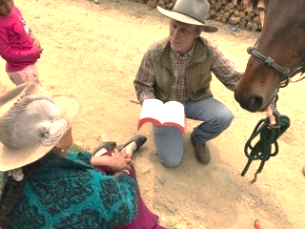    Larry and Sandy RockwellWe are very grateful for the faithfulness of each of you for praying for the Quechua, the ministry here and for us personally. Praise that our time in the States in October went well and we were able to see six churches and several of our individual supporters. God’s provision in all our travels and blessings was received from so many. Even the chance that Larry had to share the gospel with some girls from Guyana at the airport in Miami. All of these are ways that we see God‘s faithful hand at work. It was also a special blessing to be able to be with Larry’s parents to celebrate his dad’s 85th birthday.Pray for Wliasem, Maxxi, Alfonzo and the many others in Yanama that Larry has been sharing the gospel with. He will be returning there as soon as things are caught up around the Center. Our landlord in Yanama has said that we do not have to move out in December. Please pray that she doesn’t suddenly change her mind as it would be very difficult to find another place to rent on short notice. The Preschool Christmas Program is Thursday, Dec. 9 at 11:15 AM.Everyone is invited. 